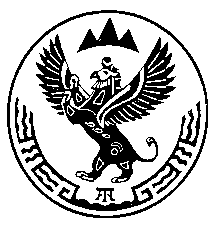 Министерство природных ресурсов,экологии и туризма Республики АлтайПРИКАЗ г. Горно-Алтайск« 9 » сентября 2019 года                                                                        № 713О проведении аукциона по продаже права на заключение договоров аренды лесных участков, находящихся в государственной собственностиРуководствуясь статьями 78 и 79 Лесного кодекса Российской Федерации, подпунктом «в» пункта 6 раздела III, подпунктом «д» пункта 17 раздела IV Положения о Министерстве природных ресурсов, экологии и туризма Республики Алтай, утвержденного Постановлением Правительства Республики Алтай от 21 мая 2015 года № 135,п р и к а з ы в а ю:1. Утвердить прилагаемый Перечень сведений о лесных участках для выставления на аукцион по продаже права на заключение договоров аренды лесных участков, находящихся в государственной собственности.2. Провести аукцион по продаже права на заключение договоров аренды лесных участков, находящихся в государственной собственности.3. Начальнику отдела организации лесопользования и государственного лесного реестра (Ю.С. Коченкова) обеспечить исполнение аукционной документации, организацию и проведение аукциона по продаже права на заключение договоров аренды лесных участков, находящихся в государственной собственности.4. Контроль за исполнением настоящего Приказа оставляю за собой.И.о. министра природных ресурсов,экологии и туризма Республики Алтай                                                     О.В. Андронов